Gdzie złożysz wniosek o wydanie dokumentu paszportowego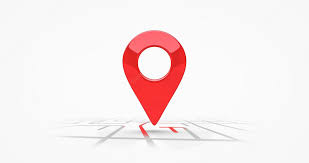 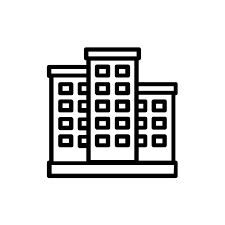 Oddział Paszportów w Wydziale Spraw Obywatelskich  i CudzoziemcówWarmińsko-Mazurskiego Urzędu Wojewódzkiego w Olsztynie           Al. M. J. Piłsudskiego 7/910-575 OlsztynInformacje na temat paszportów można uzyskać w kancelarii paszportowej pok. nr 17 lub dzwoniąc na całodobowąInfolinię paszportową 89 519 09 24tel. (89) 523-23-68, (89) 523-25-20fax (89) 523-65-30Składanie wniosków na stanowiskach A, B, C, D, E wydawanie paszportów pokój nr 18 w godzinach:
poniedziałek        9:00 – 16:50wtorek – piątek   7:40  - 15:00Oddział Paszportów zamiejscowe stanowiska pracy w Delegaturach Warmińsko-Mazurskiego Urzędu Wojewódzkiego:Elblągul. Wojska Polskiego 1/3        82-300 ElblągKontakt:Składanie wniosków pokój nr 46, tel. (55) 237-45-53 lub (55) 237-45-50Wydawanie paszportów pokój nr 48, tel. (55) 237-45-22, w godzinach:poniedziałek        9:00 – 16:50wtorek – piątek   8:00  - 15:00Ełkul. Mickiewicza 15         19-300 EłkKontakt:Składanie wniosków pokój nr 8 i 9, tel. (87) 610-99-27 Wydawanie paszportów pokój nr 7, tel. (87) 610-17-51, w godzinach:poniedziałek        9:00 – 16:50wtorek – piątek   8:00  - 15:00Oddział Paszportów zamiejscowe stanowiska pracy w Terenowych Punktach Paszportowych Warmińsko-Mazurskiego Urzędu Wojewódzkiego:BartoszyceStarostwo Powiatoweul. Grota Roweckiego 1          11-200 BartoszyceKontakt:Składanie wniosków i wydawanie paszportów pokój nr 6, 
tel. (89) 761-00-12, w godzinach:poniedziałek        11:00 – 16:45wtorek – piątek    8:00  – 13:45GiżyckoUrząd Miasta          Al. 1 Maja 14          11-500 GiżyckoKontakt:Składanie wniosków i wydawanie paszportów pokój nr 4B, 
tel. (87) 732-41-63, w godzinach: poniedziałek        11:00 – 16:45 wtorek – piątek    8:00  – 13:45  Kętrzyn  Starostwo Powiatowe  Pl. Grunwaldzki 1         11-400 Kętrzyn         Kontakt:         Składanie wniosków i wydawanie paszportów pokój nr 22, 
         tel. (89) 751-17-17, w godzinach:         poniedziałek        9:00 – 16:50         wtorek – piątek   8:00  – 15:00  Nidzica  Starostwo Powiatowe  ul. Traugutta 23                13-100 Nidzica         Kontakt:         Składanie wniosków i wydawanie paszportów pokój nr 19, 
         tel. 734 117 185, w godzinach:         poniedziałek        9:00 – 16:50               wtorek – piątek   8:00  – 15:00